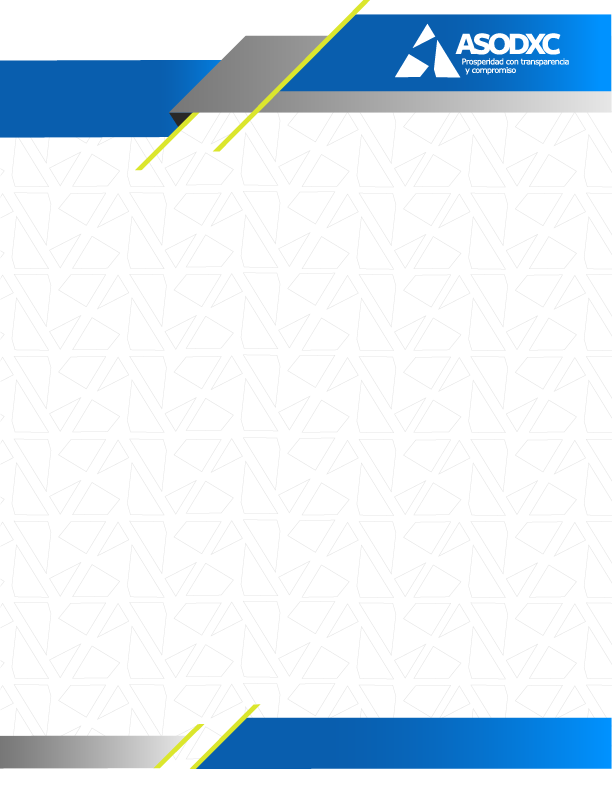 Formulario para MocionesAsamblea General Ordinaria Nombre: __________________________________________________________. Cédula: __________________________________________. Correo: ___________________________________________________________. MOCIÓN: __________________________________________________________________ __________________________________________________________________ ______________________________________________________________________________________________________________________________________________________________________________________________________ __________________________________________________________________ ____________________________________________________________________________________________________________________________________. Firma del proponente **Debe completar un formulario por cada moción que desee presentar. 